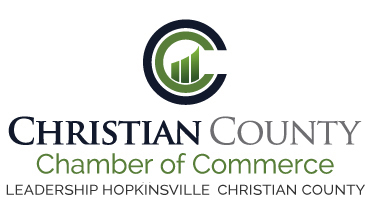 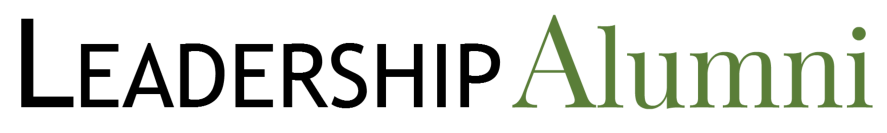 Leadership in Action Award2020Leadership-Hopkinsville Christian County is recognizing those individuals who strive to make a difference in our community with the Leadership in Action Award. Whether 21 or 91 or any age in between, candidates for this award always seem to be on the “front lines” of moving our community forward. They are truly leaders in action, and have an ability to strike a balance between serving their community and providing excellent leadership skills as examples to others. These individuals take advantage of opportunities to serve, either behind the scenes or leading the charge, to help Hopkinsville-Christian County become a better, brighter place.The recipient of the Leadership in Action Award should meet the following criteria:	- Be a graduate of the Hopkinsville-Christian County Leadership program	- Exhibit outstanding leadership and community service	- Be active in the community outside of normal job functions	- Display a courteous and professional attitude in all situations and encounters	- Have a positive impact on the community	- Encourage others to get involved	- Possess, and instill in others, a spirit of enthusiasm and determination for finding solutionsThe award will be presented at the Leadership Alumni Awards and Mixer event on Thursday, April 30, 2020 at 5:00pm at Studio 3’s, located at 201 East Ninth Street in Hopkinsville.Deadline for nominations is Friday, April 3, 2020.  The award recipient will be selected from eligible nominees by members of the Hopkinsville-Christian County Leadership Board.  A list of eligible alumni is available on the Leadership website.  http://www.christiancountychamber.com/pages/LeadershipNominations may be submitted by:	- email:  rspurlin@christiancountychamber.com	- mail / drop off:  LHCC, Christian County Chamber of Commerce, 2800 Ft. Campbell Blvd., 				Hopkinsville, KY 42240Please contact Rachel Spurlin at the email address above or at (270) 885-9096.Nomination FormNominated by (name):Email:Phone:Name of Nominee:Title:Company:Email:Phone:Leadership Class Year (if known):Question 1:In what way(s) does the nominee exhibit outstanding leadership and community service?Question 2:How does the nominee demonstrate a spirit of enthusiasm and determination for finding solutions to difficult problems?Question 3:Please provide examples of instances when the nominee has inspired others to get involved in the community?Other comments: